Komponen penilaian :Kehadiran = 10 %Tugas = 20 %UTS = 30 %UAS = 40 %Jakarta,  Oktober 2017Mengetahui, 										Ketua Program Studi,								Dosen Pengampu,DR. Hosizah, SKM.,MKM.								Yati Maryati, SKMKomponen penilaian :Kehadiran = 10 %Tugas = 20 %UTS = 30 %UAS = 40 %Jakarta,  Oktober 2017Mengetahui, 										Ketua Program Studi,								Dosen Pengampu,DR. Hosizah, SKM.,MKM.								Yati Maryati, SKM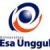 RENCANA PEMBELAJARAN SEMESTER GANJIL 2017/2018RENCANA PEMBELAJARAN SEMESTER GANJIL 2017/2018RENCANA PEMBELAJARAN SEMESTER GANJIL 2017/2018RENCANA PEMBELAJARAN SEMESTER GANJIL 2017/2018RENCANA PEMBELAJARAN SEMESTER GANJIL 2017/2018RENCANA PEMBELAJARAN SEMESTER GANJIL 2017/2018RENCANA PEMBELAJARAN SEMESTER GANJIL 2017/2018RENCANA PEMBELAJARAN SEMESTER GANJIL 2017/2018RENCANA PEMBELAJARAN SEMESTER GANJIL 2017/2018RENCANA PEMBELAJARAN SEMESTER GANJIL 2017/2018PRODI MANAJEMEN INFORMASI KESEHATANPRODI MANAJEMEN INFORMASI KESEHATANPRODI MANAJEMEN INFORMASI KESEHATANPRODI MANAJEMEN INFORMASI KESEHATANPRODI MANAJEMEN INFORMASI KESEHATANPRODI MANAJEMEN INFORMASI KESEHATANPRODI MANAJEMEN INFORMASI KESEHATANPRODI MANAJEMEN INFORMASI KESEHATANPRODI MANAJEMEN INFORMASI KESEHATANPRODI MANAJEMEN INFORMASI KESEHATANUNIVERSITAS ESA UNGGULUNIVERSITAS ESA UNGGULUNIVERSITAS ESA UNGGULUNIVERSITAS ESA UNGGULUNIVERSITAS ESA UNGGULUNIVERSITAS ESA UNGGULUNIVERSITAS ESA UNGGULUNIVERSITAS ESA UNGGULUNIVERSITAS ESA UNGGULUNIVERSITAS ESA UNGGULMata KuliahMata Kuliah:Koding Klinis dan ReimbursementKoding Klinis dan ReimbursementKoding Klinis dan ReimbursementKode MKKode MK:MIK 612Mata Kuliah PrasyaratMata Kuliah Prasyarat:---Bobot MKBobot MK:1 sksDosen PengampuDosen Pengampu:Yati Maryati, SKMYati Maryati, SKMYati Maryati, SKMKode DosenKode Dosen:5760Alokasi WaktuAlokasi Waktu:Tatap muka 8 x 50 menit teori, 6x50 menit teori onlineTatap muka 8 x 50 menit teori, 6x50 menit teori onlineTatap muka 8 x 50 menit teori, 6x50 menit teori onlineTatap muka 8 x 50 menit teori, 6x50 menit teori onlineTatap muka 8 x 50 menit teori, 6x50 menit teori onlineTatap muka 8 x 50 menit teori, 6x50 menit teori onlineTatap muka 8 x 50 menit teori, 6x50 menit teori onlineCapaian PembelajaranCapaian Pembelajaran:Mahasiswa mampu memahami Sistem Pembiayaan pada pelayanan kesehatanMahasiswa mampu memahami Sistem Jaminan Kesehatan NasionalMahasiswa mampu memahami Pengkodean dalam Jaminan Kesehatan NasionalMahasiswa mampu memahami Sistem Pembiayaan pada pelayanan kesehatanMahasiswa mampu memahami Sistem Jaminan Kesehatan NasionalMahasiswa mampu memahami Pengkodean dalam Jaminan Kesehatan NasionalMahasiswa mampu memahami Sistem Pembiayaan pada pelayanan kesehatanMahasiswa mampu memahami Sistem Jaminan Kesehatan NasionalMahasiswa mampu memahami Pengkodean dalam Jaminan Kesehatan NasionalMahasiswa mampu memahami Sistem Pembiayaan pada pelayanan kesehatanMahasiswa mampu memahami Sistem Jaminan Kesehatan NasionalMahasiswa mampu memahami Pengkodean dalam Jaminan Kesehatan NasionalMahasiswa mampu memahami Sistem Pembiayaan pada pelayanan kesehatanMahasiswa mampu memahami Sistem Jaminan Kesehatan NasionalMahasiswa mampu memahami Pengkodean dalam Jaminan Kesehatan NasionalMahasiswa mampu memahami Sistem Pembiayaan pada pelayanan kesehatanMahasiswa mampu memahami Sistem Jaminan Kesehatan NasionalMahasiswa mampu memahami Pengkodean dalam Jaminan Kesehatan NasionalMahasiswa mampu memahami Sistem Pembiayaan pada pelayanan kesehatanMahasiswa mampu memahami Sistem Jaminan Kesehatan NasionalMahasiswa mampu memahami Pengkodean dalam Jaminan Kesehatan NasionalSESIKEMAMPUANAKHIRMATERI PEMBELAJARANMATERI PEMBELAJARANBENTUK PEMBELAJARANSUMBER PEMBELAJARANSUMBER PEMBELAJARANINDIKATORPENILAIANINDIKATORPENILAIANINDIKATORPENILAIAN1Mahasiswa mampu menjelaskan pencapaian materi pembelajaranPengantar dan kontrak pembelajaranPengantar dan kontrak pembelajaranMetoda contextual instructionMedia: kelas, komputer, LCD, whiteboardWiku Adisasmito (2007). Sistem Kesehatan. Rajawali Pres. JakartaWiku Adisasmito (2007). Sistem Kesehatan. Rajawali Pres. JakartaMenjelaskan materi pembelajaran koding klinis dan sistem pembiayaan  Menjelaskan materi pembelajaran koding klinis dan sistem pembiayaan  Menjelaskan materi pembelajaran koding klinis dan sistem pembiayaan  2Mahasiswa mampu menguraikan Sistem Kesehatan NasionalPengertian sistem, pengertian sehat, dan pengertian sistem kesehatan nasionalPengertian sistem, pengertian sehat, dan pengertian sistem kesehatan nasionalMetoda contextual instructionMedia : kelas, komputer, LCD, whiteboardWorld  Health  Organization. (2014). ICD-10. World  Health  Organization,  ICD-10,  Volume  2  :  Instruction  Manual, Geneva Wiku Adisasmito (2007). Sistem Kesehatan. Rajawali Pres. JakartaWorld  Health  Organization. (2014). ICD-10. World  Health  Organization,  ICD-10,  Volume  2  :  Instruction  Manual, Geneva Wiku Adisasmito (2007). Sistem Kesehatan. Rajawali Pres. JakartaMenguraikan pengertian sistem, pengertian sehat, dan pengertian sistem kesehatan nasionalMenguraikan pengertian sistem, pengertian sehat, dan pengertian sistem kesehatan nasionalMenguraikan pengertian sistem, pengertian sehat, dan pengertian sistem kesehatan nasional3Mahasiswa mampu menguraikan Pengkodean klinisPengertian pengkodean klinis, klasifikasi statistik dan struktur ICDPengertian pengkodean klinis, klasifikasi statistik dan struktur ICDMetoda contextual instructionMedia : kelas, komputer, LCD, whiteboardNaga, dr. Mayang Anggraini. (2013). Buku Kerja Praktik Pengkodean Klinis Berdasarkan Rules dan Konvensi ICD-10, WHONaga, dr. Mayang Anggraini. (2013). Buku Kerja Praktik Pengkodean Klinis Berdasarkan Rules dan Konvensi ICD-10, WHOMenjelaskan pengertian pengkodean klinis, klasifikasi statistik dan struktur ICDMenjelaskan pengertian pengkodean klinis, klasifikasi statistik dan struktur ICDMenjelaskan pengertian pengkodean klinis, klasifikasi statistik dan struktur ICDSESIKEMAMPUANAKHIRMATERI PEMBELAJARANMATERI PEMBELAJARANBENTUK PEMBELAJARANSUMBER PEMBELAJARANSUMBER PEMBELAJARANINDIKATORPENILAIANINDIKATORPENILAIANINDIKATORPENILAIAN4Mahasiswa mampu menguraikan sistem pembiayaan pelayanan kesehatanLatar belakang perlunya sistem pembiayaanLatar belakang perlunya sistem pembiayaanMedia : contextual instructionMedia : komputer (online)Naga, dr. Mayang Anggraini. (2013). Buku Kerja Praktik Pengkodean Klinis Berdasarkan Rules dan Konvensi ICD-10, WHOWiku Adisasmito (2007). Sistem Kesehatan. Rajawali Pres. JakartaNaga, dr. Mayang Anggraini. (2013). Buku Kerja Praktik Pengkodean Klinis Berdasarkan Rules dan Konvensi ICD-10, WHOWiku Adisasmito (2007). Sistem Kesehatan. Rajawali Pres. JakartaMenguraikan latar belakang perlunya sistem pembiayaan dengan benar dan lengkapMenguraikan latar belakang perlunya sistem pembiayaan dengan benar dan lengkapMenguraikan latar belakang perlunya sistem pembiayaan dengan benar dan lengkap5Mahasiswa mampu menguraikan sistem pembayaran pelayanan kesehatanPerbedaan tarif dan harga, macam-macam sistem pembayaran di pelayanan kesehatanPerbedaan tarif dan harga, macam-macam sistem pembayaran di pelayanan kesehatanMetoda : contextual instructionMedia : kelas, komputer, LCD, whiteboardWiku Adisasmito (2007). Sistem Kesehatan. Rajawali Pres. JakartaProf dr Hasbullah Thabrany MPH Dr PH (2014). Jaminan Kesehatan Nasional. Rajawali Pres.Wiku Adisasmito (2007). Sistem Kesehatan. Rajawali Pres. JakartaProf dr Hasbullah Thabrany MPH Dr PH (2014). Jaminan Kesehatan Nasional. Rajawali Pres.Menguraikan sistem pembayaran pelayanan kesehatan dengan bermacam cara.Menguraikan sistem pembayaran pelayanan kesehatan dengan bermacam cara.Menguraikan sistem pembayaran pelayanan kesehatan dengan bermacam cara.6Mahasiswa mampu menjelaskan severity of illnessseverity of illnessseverity of illnessMetoda : contextual instructionMedia : komputer, (online)Naga, dr. Mayang Anggraini. (2013). Buku Kerja Praktik Pengkodean Klinis Berdasarkan Rules dan Konvensi ICD-10, WHOWorld  Health  Organization. (2014). ICD-10. World  Health  Organization,  ICD-10,  Volume  2  :  Instruction  Manual, Geneva Naga, dr. Mayang Anggraini. (2013). Buku Kerja Praktik Pengkodean Klinis Berdasarkan Rules dan Konvensi ICD-10, WHOWorld  Health  Organization. (2014). ICD-10. World  Health  Organization,  ICD-10,  Volume  2  :  Instruction  Manual, Geneva Mampu menjelaskan definisi tingkat keparahan penyakit dengan benarMampu menjelaskan definisi tingkat keparahan penyakit dengan benarMampu menjelaskan definisi tingkat keparahan penyakit dengan benarSESIKEMAMPUANAKHIRMATERI PEMBELAJARANMATERI PEMBELAJARANBENTUK PEMBELAJARANSUMBER PEMBELAJARANSUMBER PEMBELAJARANINDIKATORPENILAIANINDIKATORPENILAIANINDIKATORPENILAIAN7Mahasiswa mampu menguraikan Badan Penyelenggara Jaminan Sosial (BPJS) KesehatanPengertian, tugas, fungsi dan kewenangan BPJS KesehatanPengertian, tugas, fungsi dan kewenangan BPJS KesehatanMetoda : contextual instructionMedia : : kelas, komputer, LCD, whiteboardWiku Adisasmito (2007). Sistem Kesehatan. Rajawali Pres. JakartaProf dr Hasbullah Thabrany MPH Dr PH (2014). Jaminan Kesehatan Nasional. Rajawali Pres. Peraturan Badan penyelenggara jaminan sosial kesehatan nomor 1 tahun 2014 tentang penyelenggaraan jaminan kesehatanWiku Adisasmito (2007). Sistem Kesehatan. Rajawali Pres. JakartaProf dr Hasbullah Thabrany MPH Dr PH (2014). Jaminan Kesehatan Nasional. Rajawali Pres. Peraturan Badan penyelenggara jaminan sosial kesehatan nomor 1 tahun 2014 tentang penyelenggaraan jaminan kesehatanMampu menguraikan sistem Badan Penyelenggara Jaminan SosialMampu menguraikan sistem Badan Penyelenggara Jaminan SosialMampu menguraikan sistem Badan Penyelenggara Jaminan Sosial8Mahasiswa mampu menguraikan sistem Jaminan Kesehatan NasionalPengertian JKN, prinsip JKN, Asas, Kepesertaan dalam JKNPengertian JKN, prinsip JKN, Asas, Kepesertaan dalam JKNMedia : contextual instruction Media : : komputer (online)Wiku Adisasmito (2007). Sistem Kesehatan. Rajawali Pres. JakartaProf dr Hasbullah Thabrany MPH Dr PH (2014). Jaminan Kesehatan Nasional. Rajawali Pres.Wiku Adisasmito (2007). Sistem Kesehatan. Rajawali Pres. JakartaProf dr Hasbullah Thabrany MPH Dr PH (2014). Jaminan Kesehatan Nasional. Rajawali Pres.Mampu menguraikan sistem Jaminan Kesehatan: pengertian JKN, prinsip JKN, Asas, Kepesertaan dalam JKN Mampu menguraikan sistem Jaminan Kesehatan: pengertian JKN, prinsip JKN, Asas, Kepesertaan dalam JKN Mampu menguraikan sistem Jaminan Kesehatan: pengertian JKN, prinsip JKN, Asas, Kepesertaan dalam JKN 9Mahasiswa mampu menjelaskan Casemix analysis and indexesCasemix analysis and indexesCasemix analysis and indexesMetoda : contextual instructionMedia : kelas, komputer, LCD, whiteboard.Naga, dr. Mayang Anggraini. (2013). Buku Kerja Praktik Pengkodean Klinis Berdasarkan Rules dan Konvensi ICD-10, WHOWorld  Health  Organization. (2014). ICD-10. World  Health  Organization,  ICD-10,  Volume  2  :  Instruction  Manual, Geneva Naga, dr. Mayang Anggraini. (2013). Buku Kerja Praktik Pengkodean Klinis Berdasarkan Rules dan Konvensi ICD-10, WHOWorld  Health  Organization. (2014). ICD-10. World  Health  Organization,  ICD-10,  Volume  2  :  Instruction  Manual, Geneva mampu menjelaskan Casemix analysis and indexesmampu menjelaskan Casemix analysis and indexesmampu menjelaskan Casemix analysis and indexesSESIKEMAMPUANAKHIRMATERI PEMBELAJARANMATERI PEMBELAJARANBENTUK PEMBELAJARANSUMBER PEMBELAJARANSUMBER PEMBELAJARANINDIKATORPENILAIANINDIKATORPENILAIANINDIKATORPENILAIAN10Mahasiswa mampu menjelaskan diagnostic and procedural codingdiagnostic and procedural codingdiagnostic and procedural codingMetoda : contextual instructionMedia :komputer (online)Naga, dr. Mayang Anggraini. (2013). Buku Kerja Praktik Pengkodean Klinis Berdasarkan Rules dan Konvensi ICD-10, WHOWorld  Health  Organization. (2014). ICD-10. World  Health  Organization,  ICD-10,  Volume  2  :  Instruction  Manual, Geneva Naga, dr. Mayang Anggraini. (2013). Buku Kerja Praktik Pengkodean Klinis Berdasarkan Rules dan Konvensi ICD-10, WHOWorld  Health  Organization. (2014). ICD-10. World  Health  Organization,  ICD-10,  Volume  2  :  Instruction  Manual, Geneva Mampu menjelaskan diagnostic and procedural coding dengan benarMampu menjelaskan diagnostic and procedural coding dengan benarMampu menjelaskan diagnostic and procedural coding dengan benar11Mahasiswa mampu menjelaskan kualitas kodingKualitas pengkodean, elemen kualitas, alasan penting pengkodean dan masalah dalam pengkodeanKualitas pengkodean, elemen kualitas, alasan penting pengkodean dan masalah dalam pengkodeanMetoda : contextual instructionMedia : komputer, LCD, whiteboardNaga, dr. Mayang Anggraini. (2013). Buku Kerja Praktik Pengkodean Klinis Berdasarkan Rules dan Konvensi ICD-10, WHOWorld  Health  Organization. (2014). ICD-10. World  Health  Organization,  ICD-10,  Volume  2  :  Instruction  Manual, Geneva Naga, dr. Mayang Anggraini. (2013). Buku Kerja Praktik Pengkodean Klinis Berdasarkan Rules dan Konvensi ICD-10, WHOWorld  Health  Organization. (2014). ICD-10. World  Health  Organization,  ICD-10,  Volume  2  :  Instruction  Manual, Geneva Mampu menjelaskan kualitas pengkodean, elemen kualitas, alasan penting pengkodean dan masalah dalam pengkodeanMampu menjelaskan kualitas pengkodean, elemen kualitas, alasan penting pengkodean dan masalah dalam pengkodeanMampu menjelaskan kualitas pengkodean, elemen kualitas, alasan penting pengkodean dan masalah dalam pengkodean12Mahasiswa mampu memahami permasalahan koding pada JKNpermasalahan koding pada JKNpermasalahan koding pada JKNMetoda : contextual instruction Media : komputer (online).Naga, dr. Mayang Anggraini. (2013). Buku Kerja Praktik Pengkodean Klinis Berdasarkan Rules dan Konvensi ICD-10, WHOSurat Edaran No. HK.03.03/MENKES/63/2016 Tentang Pedoman Penyelesaian Permasalahan Klaim INA-CBG Dalam Penyelenggaraan Jaminan Kesehatan Nasional. (Tahun 2016)Naga, dr. Mayang Anggraini. (2013). Buku Kerja Praktik Pengkodean Klinis Berdasarkan Rules dan Konvensi ICD-10, WHOSurat Edaran No. HK.03.03/MENKES/63/2016 Tentang Pedoman Penyelesaian Permasalahan Klaim INA-CBG Dalam Penyelenggaraan Jaminan Kesehatan Nasional. (Tahun 2016)Mampu menguraikan permasalahan koding pada JKN dengan tepatMampu menguraikan permasalahan koding pada JKN dengan tepatMampu menguraikan permasalahan koding pada JKN dengan tepatSESIKEMAMPUANAKHIRMATERI PEMBELAJARANMATERI PEMBELAJARANBENTUK PEMBELAJARANSUMBER PEMBELAJARANSUMBER PEMBELAJARANINDIKATORPENILAIANINDIKATORPENILAIANINDIKATORPENILAIAN13Mahasiswa mampu memaparkan consensus permasalahan koding BPJSKonsensus permasalahan koding BPJSKonsensus permasalahan koding BPJSMetoda contextual instructionMedia : kelas, komputer, LCD, whiteboard, Naga, dr. Mayang Anggraini. (2013). Buku Kerja Praktik Pengkodean Klinis Berdasarkan Rules dan Konvensi ICD-10, WHOSurat Edaran No. HK.03.03/MENKES/63/2016 Tentang Pedoman Penyelesaian Permasalahan Klaim INA-CBG Dalam Penyelenggaraan Jaminan Kesehatan Nasional. (Tahun 2016)Naga, dr. Mayang Anggraini. (2013). Buku Kerja Praktik Pengkodean Klinis Berdasarkan Rules dan Konvensi ICD-10, WHOSurat Edaran No. HK.03.03/MENKES/63/2016 Tentang Pedoman Penyelesaian Permasalahan Klaim INA-CBG Dalam Penyelenggaraan Jaminan Kesehatan Nasional. (Tahun 2016)Mampu menjelaskan konsensus permasalahan koding BPJS dengan benarMampu menjelaskan konsensus permasalahan koding BPJS dengan benarMampu menjelaskan konsensus permasalahan koding BPJS dengan benar14Mahasiswa mampu memaparkan Kecurangan (Fraud) dalam BPJSPengertian, jenis-jenis kecurangan/Fraud dalam pelaksanaan program JKNPengertian, jenis-jenis kecurangan/Fraud dalam pelaksanaan program JKNMetoda contextual instructionMedia : komputer (online) Naga, dr. Mayang Anggraini. (2013). Buku Kerja Praktik Pengkodean Klinis Berdasarkan Rules dan Konvensi ICD-10, WHOPeraturan Menteri Kesehatan Republik Indonesia Nomor 36 tahun 2015 tentang Pencegahan kecurangan (fraud) dalam pelaksanaan program jaminan kesehatan pada sistem jaminan sosial nasionalNaga, dr. Mayang Anggraini. (2013). Buku Kerja Praktik Pengkodean Klinis Berdasarkan Rules dan Konvensi ICD-10, WHOPeraturan Menteri Kesehatan Republik Indonesia Nomor 36 tahun 2015 tentang Pencegahan kecurangan (fraud) dalam pelaksanaan program jaminan kesehatan pada sistem jaminan sosial nasionalMampu memaparkan Kecurangan/Fraud dalam penyelenggaraan JKN/ BPJSMampu memaparkan Kecurangan/Fraud dalam penyelenggaraan JKN/ BPJSMampu memaparkan Kecurangan/Fraud dalam penyelenggaraan JKN/ BPJSRENCANA PEMBELAJARAN SEMESTER GANJIL 2017/2018RENCANA PEMBELAJARAN SEMESTER GANJIL 2017/2018RENCANA PEMBELAJARAN SEMESTER GANJIL 2017/2018RENCANA PEMBELAJARAN SEMESTER GANJIL 2017/2018RENCANA PEMBELAJARAN SEMESTER GANJIL 2017/2018RENCANA PEMBELAJARAN SEMESTER GANJIL 2017/2018RENCANA PEMBELAJARAN SEMESTER GANJIL 2017/2018RENCANA PEMBELAJARAN SEMESTER GANJIL 2017/2018RENCANA PEMBELAJARAN SEMESTER GANJIL 2017/2018RENCANA PEMBELAJARAN SEMESTER GANJIL 2017/2018PRODI REKAM MEDIS & INFORMASI KESEHATANPRODI REKAM MEDIS & INFORMASI KESEHATANPRODI REKAM MEDIS & INFORMASI KESEHATANPRODI REKAM MEDIS & INFORMASI KESEHATANPRODI REKAM MEDIS & INFORMASI KESEHATANPRODI REKAM MEDIS & INFORMASI KESEHATANPRODI REKAM MEDIS & INFORMASI KESEHATANPRODI REKAM MEDIS & INFORMASI KESEHATANPRODI REKAM MEDIS & INFORMASI KESEHATANPRODI REKAM MEDIS & INFORMASI KESEHATANUNIVERSITAS ESA UNGGULUNIVERSITAS ESA UNGGULUNIVERSITAS ESA UNGGULUNIVERSITAS ESA UNGGULUNIVERSITAS ESA UNGGULUNIVERSITAS ESA UNGGULUNIVERSITAS ESA UNGGULUNIVERSITAS ESA UNGGULUNIVERSITAS ESA UNGGULUNIVERSITAS ESA UNGGULMata KuliahMata Kuliah:Koding Klinis dan ReimbursementKoding Klinis dan ReimbursementKoding Klinis dan ReimbursementKode MKKode MK:Mata Kuliah PrasyaratMata Kuliah Prasyarat:---Bobot MKBobot MK:2 sksDosen PengampuDosen Pengampu:Yati Maryati, SKMYati Maryati, SKMYati Maryati, SKMKode DosenKode Dosen:5760Alokasi WaktuAlokasi Waktu:Tatap muka 14x100 menit praktekTatap muka 14x100 menit praktekTatap muka 14x100 menit praktekTatap muka 14x100 menit praktekTatap muka 14x100 menit praktekTatap muka 14x100 menit praktekTatap muka 14x100 menit praktekCapaian PembelajaranCapaian Pembelajaran:Mahasiswa mampu memahami Sistem Pembiayaan pada pelayanan kesehatanMahasiswa mampu memahami Sistem Jaminan Kesehatan NasionalMahasiswa mampu memahami Pengkodean dalam Jaminan Kesehatan NasionalMahasiswa mampu memahami Sistem Pembiayaan pada pelayanan kesehatanMahasiswa mampu memahami Sistem Jaminan Kesehatan NasionalMahasiswa mampu memahami Pengkodean dalam Jaminan Kesehatan NasionalMahasiswa mampu memahami Sistem Pembiayaan pada pelayanan kesehatanMahasiswa mampu memahami Sistem Jaminan Kesehatan NasionalMahasiswa mampu memahami Pengkodean dalam Jaminan Kesehatan NasionalMahasiswa mampu memahami Sistem Pembiayaan pada pelayanan kesehatanMahasiswa mampu memahami Sistem Jaminan Kesehatan NasionalMahasiswa mampu memahami Pengkodean dalam Jaminan Kesehatan NasionalMahasiswa mampu memahami Sistem Pembiayaan pada pelayanan kesehatanMahasiswa mampu memahami Sistem Jaminan Kesehatan NasionalMahasiswa mampu memahami Pengkodean dalam Jaminan Kesehatan NasionalMahasiswa mampu memahami Sistem Pembiayaan pada pelayanan kesehatanMahasiswa mampu memahami Sistem Jaminan Kesehatan NasionalMahasiswa mampu memahami Pengkodean dalam Jaminan Kesehatan NasionalMahasiswa mampu memahami Sistem Pembiayaan pada pelayanan kesehatanMahasiswa mampu memahami Sistem Jaminan Kesehatan NasionalMahasiswa mampu memahami Pengkodean dalam Jaminan Kesehatan NasionalSESIKEMAMPUANAKHIRMATERI PEMBELAJARANMATERI PEMBELAJARANBENTUK PEMBELAJARANSUMBER PEMBELAJARANSUMBER PEMBELAJARANINDIKATORPENILAIANINDIKATORPENILAIANINDIKATORPENILAIAN1Mahasiswa mampu menjelaskan pencapaian materi pembelajaranPengantar dan kontrak pembelajaranPengantar dan kontrak pembelajaranMetoda praktekMedia: kelas, komputer, LCD, whiteboardWiku Adisasmito (2007). Sistem Kesehatan. Rajawali Pres. JakartaWiku Adisasmito (2007). Sistem Kesehatan. Rajawali Pres. JakartaMenjelaskan materi pembelajaran koding klinis dan sistem pembiayaan  Menjelaskan materi pembelajaran koding klinis dan sistem pembiayaan  Menjelaskan materi pembelajaran koding klinis dan sistem pembiayaan  2Mahasiswa mampu mempraktekan koding penyakit infeksi dan parasitPenyakit infeksi dan parasitPenyakit infeksi dan parasitMetoda: praktekMedia : kelas, komputer, LCD, whiteboardWorld  Health  Organization. (2014). ICD-10. World  Health  Organization,  ICD-10,  Volume  2  :  Instruction  Manual, Geneva Peraturan menteri Kesehatan Republik Indonesia Nomor 27 tahun 2014 Tentang Petunjuk teknis Sistem Indonesian Case Base Groups (INA-CBG’s)World  Health  Organization. (2014). ICD-10. World  Health  Organization,  ICD-10,  Volume  2  :  Instruction  Manual, Geneva Peraturan menteri Kesehatan Republik Indonesia Nomor 27 tahun 2014 Tentang Petunjuk teknis Sistem Indonesian Case Base Groups (INA-CBG’s)Mempraktekkan koding penyakit infeksi dan parasitMempraktekkan koding penyakit infeksi dan parasitMempraktekkan koding penyakit infeksi dan parasitSESIKEMAMPUANAKHIRMATERI PEMBELAJARANMATERI PEMBELAJARANBENTUK PEMBELAJARANSUMBER PEMBELAJARANSUMBER PEMBELAJARANINDIKATORPENILAIANINDIKATORPENILAIANINDIKATORPENILAIAN3Mahasiswa mampu mempraktekan aplikasi pengkodean penyakit dengan INA CBG’sAplikasi INA CBG’sAplikasi INA CBG’sMetoda: praktekMedia : kelas, komputer, LCD, whiteboardNaga, dr. Mayang Anggraini. (2013). Buku Kerja Praktik Pengkodean Klinis Berdasarkan Rules dan Konvensi ICD-10, WHOPeraturan menteri Kesehatan Republik Indonesia Nomor 27 tahun 2014 Tentang Petunjuk teknis Sistem Indonesian Case Base Groups (INA-CBG’s)Naga, dr. Mayang Anggraini. (2013). Buku Kerja Praktik Pengkodean Klinis Berdasarkan Rules dan Konvensi ICD-10, WHOPeraturan menteri Kesehatan Republik Indonesia Nomor 27 tahun 2014 Tentang Petunjuk teknis Sistem Indonesian Case Base Groups (INA-CBG’s)Mempraktekkan aplikasi INA CBG’sMempraktekkan aplikasi INA CBG’sMempraktekkan aplikasi INA CBG’s4Mahasiswa mampu mempraktekan koding kasus bedahContoh kasus bedahContoh kasus bedahMetoda: praktekMedia : kelas, komputer, LCD, whiteboardNaga, dr. Mayang Anggraini. (2013). Buku Kerja Praktik Pengkodean Klinis Berdasarkan Rules dan Konvensi ICD-10, WHOPeraturan menteri Kesehatan Republik Indonesia Nomor 27 tahun 2014 Tentang Petunjuk teknis Sistem Indonesian Case Base Groups (INA-CBG’s)Naga, dr. Mayang Anggraini. (2013). Buku Kerja Praktik Pengkodean Klinis Berdasarkan Rules dan Konvensi ICD-10, WHOPeraturan menteri Kesehatan Republik Indonesia Nomor 27 tahun 2014 Tentang Petunjuk teknis Sistem Indonesian Case Base Groups (INA-CBG’s)Mempraktekkan kasus bedah dengan INA CBG’sMempraktekkan kasus bedah dengan INA CBG’sMempraktekkan kasus bedah dengan INA CBG’s5Mahasiswa mampu mempraktekkan analisa kasusKasus endokrin dan syarafKasus endokrin dan syarafMetoda : praktekMedia : kelas, komputer, LCD, whiteboard, rekam medisNaga, dr. Mayang Anggraini. (2013). Buku Kerja Praktik Pengkodean Klinis Berdasarkan Rules dan Konvensi ICD-10, WHOPeraturan menteri Kesehatan Republik Indonesia Nomor 27 tahun 2014 Tentang Petunjuk teknis Sistem Indonesian Case Base Groups (INA-CBG’s)Naga, dr. Mayang Anggraini. (2013). Buku Kerja Praktik Pengkodean Klinis Berdasarkan Rules dan Konvensi ICD-10, WHOPeraturan menteri Kesehatan Republik Indonesia Nomor 27 tahun 2014 Tentang Petunjuk teknis Sistem Indonesian Case Base Groups (INA-CBG’s)Menganalisa kasus rekam medis pasien endokrin dan syarafMenganalisa kasus rekam medis pasien endokrin dan syarafMenganalisa kasus rekam medis pasien endokrin dan syaraf6Mahasiswa mampu menganalisa kasus kebidananPenyakit kebidananPenyakit kebidananMetoda : praktekMedia : kelas, komputer, LCD, whiteboard, rekam medisNaga, dr. Mayang Anggraini. (2013). Buku Kerja Praktik Pengkodean Klinis Berdasarkan Rules dan Konvensi ICD-10, WHOWorld  Health  Organization. (2014). ICD-10. World  Health  Organization,  ICD-10,  Volume  2  :  Instruction  Manual, Geneva Naga, dr. Mayang Anggraini. (2013). Buku Kerja Praktik Pengkodean Klinis Berdasarkan Rules dan Konvensi ICD-10, WHOWorld  Health  Organization. (2014). ICD-10. World  Health  Organization,  ICD-10,  Volume  2  :  Instruction  Manual, Geneva Mampu menjelaskan definisi tingkat keparahan penyakit dengan benarMampu menjelaskan definisi tingkat keparahan penyakit dengan benarMampu menjelaskan definisi tingkat keparahan penyakit dengan benarSESIKEMAMPUANAKHIRMATERI PEMBELAJARANMATERI PEMBELAJARANBENTUK PEMBELAJARANSUMBER PEMBELAJARANSUMBER PEMBELAJARANINDIKATORPENILAIANINDIKATORPENILAIANINDIKATORPENILAIAN7Mahasiswa mampu menganalisa kasus penyakit DalamPenyakit dalam Penyakit dalam Metoda : praktekMedia : : kelas, komputer, LCD, whiteboard, rekam medisNaga, dr. Mayang Anggraini. (2013). Buku Kerja Praktik Pengkodean Klinis Berdasarkan Rules dan Konvensi ICD-10, WHOPeraturan menteri Kesehatan Republik Indonesia Nomor 27 tahun 2014 Tentang Petunjuk teknis Sistem Indonesian Case Base Groups (INA-CBG’s)Naga, dr. Mayang Anggraini. (2013). Buku Kerja Praktik Pengkodean Klinis Berdasarkan Rules dan Konvensi ICD-10, WHOPeraturan menteri Kesehatan Republik Indonesia Nomor 27 tahun 2014 Tentang Petunjuk teknis Sistem Indonesian Case Base Groups (INA-CBG’s)Mampu menganalisa kasus penyakit dalamMampu menganalisa kasus penyakit dalamMampu menganalisa kasus penyakit dalam8Mahasiswa mampu menganalisa kasus penyakit sirkulasiPenyakit sirkulasiPenyakit sirkulasiMedia : praktek Media : kelas, komputer, LCD, whiteboard, rekam medisNaga, dr. Mayang Anggraini. (2013). Buku Kerja Praktik Pengkodean Klinis Berdasarkan Rules dan Konvensi ICD-10, WHOPeraturan menteri Kesehatan Republik Indonesia Nomor 27 tahun 2014 Tentang Petunjuk teknis Sistem Indonesian Case Base Groups (INA-CBG’s)Naga, dr. Mayang Anggraini. (2013). Buku Kerja Praktik Pengkodean Klinis Berdasarkan Rules dan Konvensi ICD-10, WHOPeraturan menteri Kesehatan Republik Indonesia Nomor 27 tahun 2014 Tentang Petunjuk teknis Sistem Indonesian Case Base Groups (INA-CBG’s)Mampu menganalisa kasus penyakit sirkulasi Mampu menganalisa kasus penyakit sirkulasi Mampu menganalisa kasus penyakit sirkulasi SESIKEMAMPUANAKHIRMATERI PEMBELAJARANMATERI PEMBELAJARANBENTUK PEMBELAJARANSUMBER PEMBELAJARANSUMBER PEMBELAJARANINDIKATORPENILAIANINDIKATORPENILAIANINDIKATORPENILAIAN9Mahasiswa mampu menganalisa berdasarkan CBG’sSpesifik CBG kasusSpesifik CBG kasusMetoda : praktekMedia : kelas, komputer, LCD, whiteboard.Naga, dr. Mayang Anggraini. (2013). Buku Kerja Praktik Pengkodean Klinis Berdasarkan Rules dan Konvensi ICD-10, WHOPeraturan menteri Kesehatan Republik Indonesia Nomor 27 tahun 2014 Tentang Petunjuk teknis Sistem Indonesian Case Base Groups (INA-CBG’s)Naga, dr. Mayang Anggraini. (2013). Buku Kerja Praktik Pengkodean Klinis Berdasarkan Rules dan Konvensi ICD-10, WHOPeraturan menteri Kesehatan Republik Indonesia Nomor 27 tahun 2014 Tentang Petunjuk teknis Sistem Indonesian Case Base Groups (INA-CBG’s)Mampu menganalisa spesifik CBG kasusMampu menganalisa spesifik CBG kasusMampu menganalisa spesifik CBG kasus10Mahasiswa mampu mempraktekkan tindakan dan operasi dalam JKNContoh tindakan dan operasiContoh tindakan dan operasiMetoda : praktekMedia : kelas, komputer, LCD, whiteboard, rekam medisNaga, dr. Mayang Anggraini. (2013). Buku Kerja Praktik Pengkodean Klinis Berdasarkan Rules dan Konvensi ICD-10, WHOWorld  Health  Organization. (2014). ICD-10. World  Health  Organization,  ICD-10,  Volume  2  :  Instruction  Manual, Geneva Naga, dr. Mayang Anggraini. (2013). Buku Kerja Praktik Pengkodean Klinis Berdasarkan Rules dan Konvensi ICD-10, WHOWorld  Health  Organization. (2014). ICD-10. World  Health  Organization,  ICD-10,  Volume  2  :  Instruction  Manual, Geneva Mampu mempraktekkan tindakan dan operasi dalam JKNMampu mempraktekkan tindakan dan operasi dalam JKNMampu mempraktekkan tindakan dan operasi dalam JKNSESIKEMAMPUANAKHIRMATERI PEMBELAJARANMATERI PEMBELAJARANBENTUK PEMBELAJARANSUMBER PEMBELAJARANSUMBER PEMBELAJARANINDIKATORPENILAIANINDIKATORPENILAIANINDIKATORPENILAIAN11Mahasiswa mampu menganalisa severity level Severity levelSeverity levelMetoda : praktekMedia : komputer, LCD, whiteboardNaga, dr. Mayang Anggraini. (2013). Buku Kerja Praktik Pengkodean Klinis Berdasarkan Rules dan Konvensi ICD-10, WHOWorld  Health  Organization. (2014). ICD-10. World  Health  Organization,  ICD-10,  Volume  2  :  Instruction  Manual, Geneva Naga, dr. Mayang Anggraini. (2013). Buku Kerja Praktik Pengkodean Klinis Berdasarkan Rules dan Konvensi ICD-10, WHOWorld  Health  Organization. (2014). ICD-10. World  Health  Organization,  ICD-10,  Volume  2  :  Instruction  Manual, Geneva Mampu menganalisa severity levelMampu menganalisa severity levelMampu menganalisa severity level12Mahasiswa mampu mempraktekan koding dalam JKNKonsensus permasalahan koding dalam JKNKonsensus permasalahan koding dalam JKNMetoda : praktek Media : kelas, komputer, LCD, whiteboardNaga, dr. Mayang Anggraini. (2013). Buku Kerja Praktik Pengkodean Klinis Berdasarkan Rules dan Konvensi ICD-10, WHOSurat Edaran No. HK.03.03/MENKES/63/2016 Tentang Pedoman Penyelesaian Permasalahan Klaim INA-CBG Dalam Penyelenggaraan Jaminan Kesehatan Nasional. (Tahun 2016)Naga, dr. Mayang Anggraini. (2013). Buku Kerja Praktik Pengkodean Klinis Berdasarkan Rules dan Konvensi ICD-10, WHOSurat Edaran No. HK.03.03/MENKES/63/2016 Tentang Pedoman Penyelesaian Permasalahan Klaim INA-CBG Dalam Penyelenggaraan Jaminan Kesehatan Nasional. (Tahun 2016)Mampu mempraktekan koding pada JKN sesuai konsensusMampu mempraktekan koding pada JKN sesuai konsensusMampu mempraktekan koding pada JKN sesuai konsensusSESIKEMAMPUANAKHIRMATERI PEMBELAJARANMATERI PEMBELAJARANBENTUK PEMBELAJARANSUMBER PEMBELAJARANSUMBER PEMBELAJARANINDIKATORPENILAIANINDIKATORPENILAIANINDIKATORPENILAIAN13Mahasiswa mampu mempraktekan koding dalam JKNKonsensus permasalahan koding dalam JKNKonsensus permasalahan koding dalam JKNMetoda praktekMedia : kelas, komputer, LCD, whiteboard Naga, dr. Mayang Anggraini. (2013). Buku Kerja Praktik Pengkodean Klinis Berdasarkan Rules dan Konvensi ICD-10, WHOSurat Edaran No. HK.03.03/MENKES/63/2016 Tentang Pedoman Penyelesaian Permasalahan Klaim INA-CBG Dalam Penyelenggaraan Jaminan Kesehatan Nasional. (Tahun 2016)Naga, dr. Mayang Anggraini. (2013). Buku Kerja Praktik Pengkodean Klinis Berdasarkan Rules dan Konvensi ICD-10, WHOSurat Edaran No. HK.03.03/MENKES/63/2016 Tentang Pedoman Penyelesaian Permasalahan Klaim INA-CBG Dalam Penyelenggaraan Jaminan Kesehatan Nasional. (Tahun 2016)Mampu mempraktekan koding pada JKN sesuai konsensusMampu mempraktekan koding pada JKN sesuai konsensusMampu mempraktekan koding pada JKN sesuai konsensus14Mahasiswa mampu mempraktekan koding dalam JKNFraud dalam JKNFraud dalam JKNMetoda praktekMedia : kelas, komputer, LCD, whiteboard, rekam medisNaga, dr. Mayang Anggraini. (2013). Buku Kerja Praktik Pengkodean Klinis Berdasarkan Rules dan Konvensi ICD-10, WHOPeraturan Menteri Kesehatan Republik Indonesia Nomor 36 tahun 2015 tentang Pencegahan kecurangan (fraud) dalam pelaksanaan program jaminan kesehatan pada sistem jaminan sosial nasionalNaga, dr. Mayang Anggraini. (2013). Buku Kerja Praktik Pengkodean Klinis Berdasarkan Rules dan Konvensi ICD-10, WHOPeraturan Menteri Kesehatan Republik Indonesia Nomor 36 tahun 2015 tentang Pencegahan kecurangan (fraud) dalam pelaksanaan program jaminan kesehatan pada sistem jaminan sosial nasionalMampu mempraktekan koding tanpa Kecurangan/Fraud Mampu mempraktekan koding tanpa Kecurangan/Fraud Mampu mempraktekan koding tanpa Kecurangan/Fraud 